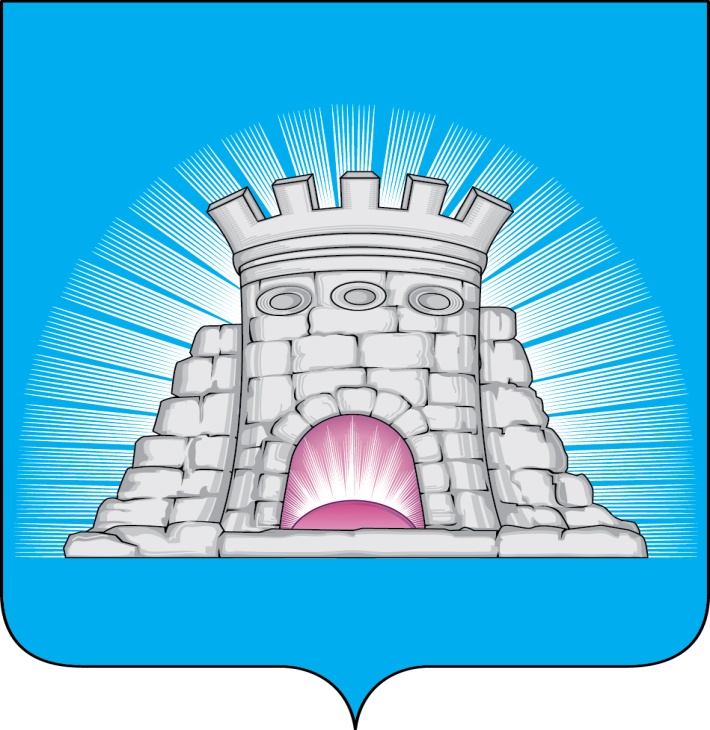                           П О С Т А Н О В Л Е Н И Е02.02.2023  №  123/2г. ЗарайскО внесении изменений в постановление главы городского округа Зарайск Московской области от 30.08.2018 № 1547/8 «О создании межведомственной комиссии по обследованию и категорированию объектов культуры, физической культуры, спорта, молодёжной политики городского округа Зарайск»       	В связи с изменением кадрового состава                               П О С Т А Н О В Л Я Ю:    	1. Внести изменения в постановление главы городского округа Зарайск Московской области от 30.08.2018 № 1547/8 «О создании межведомственной комиссии по обследованию и категорированию объектов культуры, физической культуры, спорта, молодежной политики городского округа Зарайск» (далее – Постановление), изложив приложение 1 к Постановлению в новой редакции (прилагается).   	 2. Службе по взаимодействию со СМИ администрации городского округа Зарайск Московской области обеспечить размещение настоящего постановления на официальном сайте администрации городского округа Зарайск Московской области в информационно-телекоммуникационной сети «Интернет». Глава городского округа В.А. ПетрущенкоВерноНачальник службы делопроизводства                       Л.Б. Ивлева 02.02.2023 Разослано: в дело, Москалеву С.В., комитету по КФКСР с Д и М, отделу по ГО, ЧС и АТД, СВ со СМИ, прокуратуре.О.М. Кашликова8 496 66 2-55-37													010636									Приложение 1									к постановлению главы 									городского округа Зарайск 									от  02.02.2023  №  123/2                                                         Состав межведомственной комиссии по обследованию и категорированию объектов культуры, физической культуры, спорта и молодёжной политики городского округа Зарайск Московской областиМоскалев Сергей Викторович – заместитель главы администрации городского округа Зарайск Московской области (председатель межведомственной комиссии).Орловский Александр Михайлович – председатель комитета по культуре, физической культуре, спорту, работе с детьми и молодежью администрации городского округа Зарайск Московской области (заместитель председателя межведомственной комиссии).Семенов Андрей Николаевич – сотрудник 4 окружного отдела Управления ФСБ России по городу Москве и Московской области (по согласованию).Гребенкин Дмитрий Алексеевич – заместитель командира роты Каширского ОВО-филиала ФГКУ «УВО ВНГ России по Московской области» (по согласованию).Гребенников Владимир Владимирович – начальник отдела по ГО, ЧС и антитеррористической деятельности администрации городского округа Зарайск Московской области.Руководитель (и (или) заместитель руководителя по безопасности) категорируемого объекта культуры, физической культуры, спорта и молодежной политики городского округа Зарайск и должностные лица учреждения (по согласованию). 